RULES AND CONDITIONS     To be run under the current BRC rules.                        No Horse/Pony can compete in more than 3 classes.Combinations can only ride in three consecutive classes at the championships.Riders qualifying for class 6 or 7 may compete in a non-championship section of the previous class as a warm up class. Riders may if they wish compete in the class higher than their qualifying classes. In a non-championship section. Providing they are within the above rules.May be split into junior and senior sections if numbers permit. (juniors being 16yrs and under.)No side reins, grass reins or adaptation of tack will be allowed. Leading reins must remain attached to the bridle throughout the class.Verbally assisted riders must remain so throughout the class.There will be a tack inspection.  No Whips or Spurs will be allowed in the competition, the practise arena or on the Conquest site. No entry will be accepted without a qualification card or after the closing date.Mini Show Jumping ChampionshipsConquest Centre    Taunton, Somerset, TA2 6PN 9:30amSunday 15th September 2019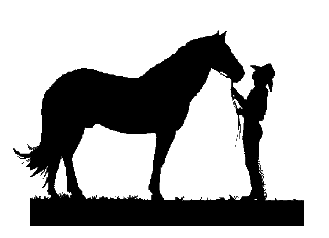     Entries open from 1st July and close 1st September 2019.Entries accepted from qualifying shows held up until 31st August 2019.NO entries will be taken on the day.Entry Fee: £10 per class.Class 1: Open 15cm.      -      May be led/ verbally assisted. Class 2: Open 25cm.      -      May be led/ verbally assistedClass 3: Open 35cm.      -      May be led/ verbally assistedClass 4: Open 45cm.      -      May be Verbally assisted.Class 5: Open 55cm.      -      May be verbally assisted.Class 6: Open 60cm.      -      Not Assisted. - No Fillers.Class 7: Open 65cm.      -      Not Assisted. -  To Include Fillers.Entry Form for the championship Show.Cheques made payable to ‘Conquest Equestrian Centre’Please forward all entries on the attached entry form with full payment to:  Events, Conquest Centre, Norton Fitzwarren, Taunton. TA2 6PN.Have you remembered to include your qualification card?I agree that I have read and will abide by the rules as shown on the Conquest Website.Signed........................................................................................................Date...........................................................................................................Prizes and awards.Class 1. Rosettes to 6th place. Divided into sections. A. led. B.  unled. C. Senior.Class 2. Rosettes to 6th place. Divided into sections. A. led. B.  unled. C. Senior. Class 3. Rosettes to 6th place. Divided into sections. A. led. B.  unled. C. Senior. Class 4. Rosettes to 6th place. Divided into Sections. A. Junior. B. Senior. Class 5. Rosettes to 6th place. Divided into Sections. A. Junior. B. Senior. Class 6. Rosettes to 6th place. Divided into Sections. A. Junior. B. Senior. Class 7. Rosettes to 6th place. Divided into Sections. A. Junior. B. Senior. If you would like to keep up to date with Conquest Centre’s work, events and fundraising you can subscribe to our e-mailing list, by simply replying to this email, stating:YES, please add me to Conquest Centre’s e-mailing listAdd me to GROUP: (please select just 1 from the below list) ClientVolunteerBHS StudentStaffTrusteeSchoolBusinessDonor & general supporterCompetitor (Dressage, Show Jumping etc)Community GroupWe appreciate you may relate to multiple groups however due to system limitations and in order not to bombard you with the same email multiple times, please select one main group which you feel most reflects your link with Conquest. This won’t mean you miss out on general newsletters and information as these will go out to all subscribers, but it will allow us to contact you with specific information relevant to your group when necessary.How we store your details:We will never pass your details on to anyone else.We may store your details on a ‘third party server’ for example Microsoft 365, Capsule contacts database or Mailchimp, but wherever they are stored we are committed to protecting your privacy as legally required and take appropriate security measures to safeguard your data.Remember:We will not bombard you with e-mails – we only send a few messages a year.You can come off the list at any point by either clicking the unsubscribe link included in all our regular emails (sent via Mailchimp), or by contacting: helen@conquestcentre.org.uk or calling 01823 433614classRiderHorseEntry fee.